Toruń, 22.06.2020 r.UBEZPIECZENIE NASTĘPSTW NIESZCZĘŚLIWYCH WYPADKÓW DZIECI 
I MŁODZIEŻY SZKOLNEJ NA ROK SZKOLNY  2020/2021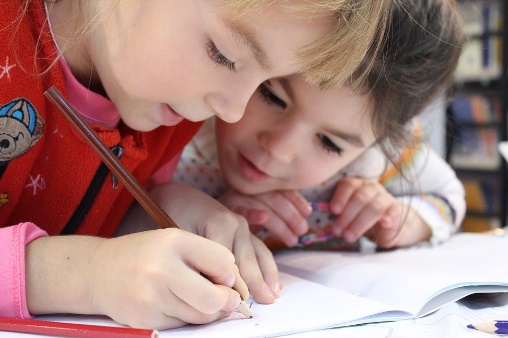 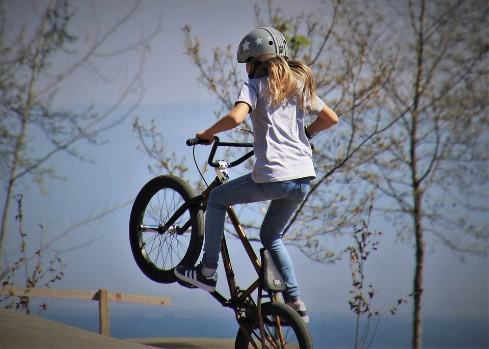 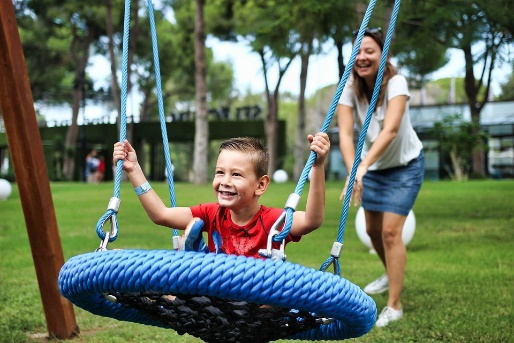 RAPORT Z PORÓWNANIA OFERT WRAZ Z REKOMENDACJĄKancelaria brokerska Maximus Broker Sp. z o.o., będąca największym brokerem w Polsce 
specjalizującym się w obsłudze jednostek samorządu terytorialnego (obsługuje prawie 600 jednostek samorządowych w Polsce, w tym ponad 3.000 placówek oświatowych w zakresie ubezpieczenia mienia 
i odpowiedzialności), wynegocjowała specjalnie dla Państwa bardzo korzystne oferty ubezpieczenia następstw nieszczęśliwych wypadków dzieci i młodzieży szkolnej oraz OC nauczycieli i OC dyrektora na rok szkolny 2020/2021. Oferta wynegocjowana przez Maximus Broker Sp. z o.o. charakteryzuje się bardzo szerokim zakresem ubezpieczenia i wysokimi wypłatami poszczególnych świadczeń w stosunku do wysokości składki za ubezpieczoną osobę. W ofertach wynegocjowanych przez Maximus Broker Sp. z o.o. stosowane są rozbudowane tabele uszczerbków na zdrowiu. Ponadto informujemy, iż przygotowanie ofert ubezpieczenia na rok szkolny 2020/2021 zostało poprzedzone przeprowadzeniem analizy potrzeb i oczekiwań placówek oświatowych w zakresie ubezpieczeń szkolnych na podstawie ankiet otrzymanych od szkół, jednakże liczba ankiet, które zostały do nas odesłanie była niewielka.W naszych ofertach mają Państwo zagwarantowany bardzo szeroki zakres świadczeń dodatkowych (bez dopłaty składki dodatkowej), które często w ofertach konkurencji są sprzedawane w tzw. pakietach dodatkowych (np. świadczenie z tytułu kosztów leczenia, świadczenie za oparzenia, świadczenie za pobyt w szpitalu w wyniku NW, świadczenie za pobyt w szpitalu w wyniku choroby). Ponadto dla poszczególnych świadczeń w ofertach wynegocjowanych przez naszą kancelarię zostały przewidziane bardzo wysokie limity odpowiedzialności (np. do 30% sumy ubezpieczenia dla kosztów leczenia, co np. przy SU 20 000 zł daje kwotę aż 6 000 zł). Więcej szczegółów przedstawiamy w RAPORCIE Z PORÓWNANIA OFERT NNW UCZNIÓW I OC NAUCZYCIELI 2020, na który składa się:Tabela nr 1: Porównanie składek w ubezpieczeniu NNW dzieci i młodzieży Tabela nr 2a, 2b:  Porównanie zakresu ubezpieczenia i wysokości świadczeń w poszczególnych wariantach oferty NNW dzieci i młodzieżyTabela nr 3: Porównanie ubezpieczenia OC Nauczycieli i OC Dyrektora, Wicedyrektora placówki oświatowejRaport ten jest rozbudowany i zawiera dużo informacji, abyście Państwo mogli świadomie podjąć decyzję wraz z Radą Rodziców dotyczącą wyboru najlepszego ubezpieczenia dla uczniów/podopiecznych w Państwa placówce oświatowej. Został on przygotowany w formie tabel (arkuszy) Excel, aby łatwiej można było go przeglądać i porównywać poszczególne parametry oferty każdego Ubezpieczyciela. Zachęcamy do zapoznania się z niniejszym raportem, gdyż stworzyliśmy go specjalnie dla Państwa.Na rok szkolny 2020/2021 firma Maximus Broker Sp. z o.o. przygotowała specjalny program ubezpieczenia NNW dzieci i młodzieży szkolnej razem z następującymi Ubezpieczycielami:InterRisk TU S.A. Vienna Insurance Group (oferta ważna po 01.06.2020 r.)Colonnade Insurance S.A. Oddział w PolsceCompensa TU S.A. Vienna Insurance Group (oferta dla szkół aktualnie nie ubezpieczonych w zakresie NNW dzieci i młodzieży w Compensie)SIGNAL IDUNA Polska TU S.A.,przy czym dokładne porównanie ofert przygotowaliśmy w oparciu o oferty 3 ubezpieczycieli wskazanych poniżej, którzy w naszej ocenie złożyli w tym roku oferty najkorzystniejsze i wybór oferty jednego w tych ubezpieczycieli Państwu rekomendujemy.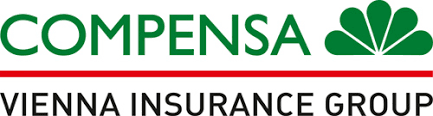 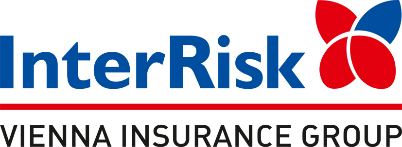 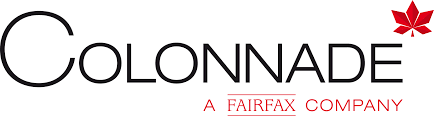 Oferta Compensy TU S.A. VIG jest to oferta specjalna dedykowana dla tych szkół, które aktualnie nie mają zawartego ubezpieczenia NNW dzieci i młodzieży u tego ubezpieczyciela.Zwracamy uwagę na to, że żaden z ubezpieczycieli nie stosuje w swoich OWU wyłączenia dotyczącego epidemii i pandemii. Oznacza, to że w przypadku zachorowania osoby ubezpieczonej na COVID-19 i jej pobytu w szpitalu w związku z tą chorobą, świadczenie za pobyt w szpitalu zostanie wypłacone, zgodnie z ofertą danego Ubezpieczyciela.Ważne podkreślenia jest to, że zarówno w przypadku oferty InterRisk TU S.A. jak i Compensy TU S.A. jest możliwość wystawienia tzw. „polisy wirtualnej”, czyli specjalnego linka do strony transakcyjnej Ubezpieczyciela, poprzez który każdy rodzic będzie mógł przez Internet zapoznać się z warunkami umowy ubezpieczenia, przystąpić do niej, podać dane dziecka do ubezpieczenia oraz opłacić składkę. Warunki ubezpieczenia i potwierdzenie ochrony (certyfikat ubezpieczeniowy ubezpieczenia dziecka) otrzyma na swojego maila. Państwo wystarczy, że podacie jaką ofertę (wariant i ubezpieczycieli) wybieracie oraz umieścicie tego linka na swojej stronie internetowej lub w dzienniku elektronicznym, a we wrześniu poinformujecie rodziców o możliwości przystąpienia do takiego ubezpieczenia. W przypadku oferty InterRisk TU S.A. VIG możecie Państwo wybrać więcej niż wariant jednej oferty (np. 2 lub 3), aby dać rodzicom możliwość samodzielnie wyboru składki i wysokości sumy ubezpieczenia.Jeżeli chodzi o ofertę Compensy TU S.A. VIG, to wybór opcji „polisy wirtualnej”, oznacza umożliwienie wyboru rodzicom jednego z 4 wariantów oferty tego ubezpieczyciela na ubezpieczenie swojego dziecka, za pośrednictwem specjalnej platformy do zawierania ubezpieczenia szkolnego.Oczywiście we wszystkich ofertach jest również możliwość zawarcie ubezpieczenia w sposób tradycyjny, tak jak to było dotychczas.W prezentowanych ofertach każda szkoła ma do wyboru różne wysokości sumy ubezpieczenia 
z różnymi wysokościami składek. Ponadto w przypadku oferty InterRisk TU S.A. VIG macie Państwo możliwość rozszerzenia ubezpieczenia o dodatkowe świadczenia:Pakiet ONKO – składka dodatkowa 5 zł od osobyPakiet KLESZCZ i rozpoznanie boreliozy (NOWOŚĆ!) – składka dodatkowa tylko 3 zł od osobyPakiet TELEMEDYCYNA – składka dodatkowa 5 zł od osobyDodatkowo w przypadku oferty InterRisk jest możliwość rozszerzenia jej o ofertę ubezpieczenia zdrowotnego dla nauczycieli, dyrektora oraz pozostałego personelu placówki. W przypadku zainteresowania tą ofertą dodatkową, prosimy o kontakt z brokerem Państwa obsługującym.Szczególnie warte pokreślenia jest to, że wszystkie oferty wynegocjowane przez naszą kancelarię dają pełną ochronę w związku z tzw. wyczynowym uprawianiem sportu (w tym podczas zajęć sportowych 
w pozaszkolnych klubach sportowych oraz podczas zawodów) oraz zawierają tzw. świadczenie z tytułu zadośćuczynienia za ból (świadczenie, gdy nie został stwierdzony uszczerbek na zdrowiu po nieszczęśliwym wypadku). Wszystkie oferty zawierają również wysokie świadczenia z tytułu kosztów leczenia, kosztów rehabilitacji, kosztów leczenia stomatologicznego oraz poważnego zachorowania ubezpieczonego. Zawierają również świadczenia szpitalne, tzn. świadczenie za pobyt w szpitalu w wyniku nieszczęśliwego wypadku oraz świadczenie za pobyt w szpitalu w wyniku choroby. Szczegóły znajdują się w załączonym RAPORCIE Z PORÓWNANIA OFERT NNW UCZNIÓW I OC NAUCZYCIELI 2020Poniżej pragniemy zwrócić Państwa uwagę na najistotniejsze elementy tych ofert.W niniejszym raporcie pragniemy zwrócić Państwa szczególną uwagę 
na następujące propozycje:niskie składki przy bardzo szerokim zakresie ubezpieczenia;bezkomisyjna wypłata świadczeń, uproszczone i szybkie procedury likwidacji szkód;możliwość wygenerowania linku do strony, gdzie każdy rodzic zapozna się z warunkami ubezpieczenia i opłaci składkę (tzw. „polisa wirtualna”) – dot. oferty InterRisk i Compensy;możliwość zwolnienia z opłaty składki 10% uczniów w trudnej sytuacji materialnej (dotyczy polisy „tradycyjnej” w InterRisk i Colonnade);rozbudowane tabele świadczeń z tytułu uszczerbku na zdrowiu oraz urazów ciała;wyczynowe uprawianie sportu objęte ochroną bez zwyżki składki; świadczenie z tytułu zadośćuczynienia za ból;możliwość zawarcia ubezpieczenia na 12 lub 24 miesiące (oferta InterRisk)możliwość zawarcia ubezpieczenia na 13 miesięcy (dot. klas maturalnych) – oferta InterRisk 
i Colonnade.koszty leczenia w wyniku NW w zakresie podstawowym /w InterRisk nawet do kwoty 30% sumy ubezpieczenia/;koszty leczenia stomatologicznego/odbudowy zębów stałych w wyniku NW w zakresie podstawowym /dotyczy wszystkich ofert/;refundacja kosztów rehabilitacji po NW /dotyczy wszystkich ofert/ - bardzo wysokie limity w ofercie Compensy;refundacja kosztów operacji plastycznych po NW /dotyczy wszystkich ofert/ - bardzo wysokie limity w ofercie Compensy;zwrot kosztów naprawy lub zakupu okularów korekcyjnych, wózka inwalidzkiego, aparatu słuchowego i innych środków ortopedycznych i pomocniczych po wystąpieniu NW;dodatkowe wysokie świadczenia za śmierć ubezpieczonego w wypadku komunikacyjnym oraz za śmierć na terenie placówki oświatowej (nawet do 200%SU);włączenie do zakresu świadczenia za pobyt w szpitalu w wyniku NW – świadczenie w wysokości nawet 100 zł za dzień pobytu w szpitalu;włączenie do zakresu ubezpieczenia podstawowego świadczenia za pobyt w szpitalu w wyniku choroby - świadczenie w wysokości nawet 100 zł za dzień pobytu w szpitalu w ofercie InterRisk;dodatkowe świadczenia takie jak: zwrot kosztów pogrzebu, dodatek dla osoby ratującej życie, z tytułu przebudowy domu lub modyfikacji pojazdu dla osoby niepełnosprawnej /Colonnade/;bardzo ciekawe nowe świadczenia dodatkowe – Pakiet KLESZCZ i rozpoznanie boreliozy, Pakiet ONKO i TELEMEDYCYNA /oferta InterRisk/;świadczenie w wysokości 5% SU w związku z zatruciem pokarmowym, gazami, porażeniem prądem lub piorunem /oferta InterRisk/;świadczenie w wysokości 5% SU w związku z zachorowaniem na chorobę odzwierzęcą (bąblowica, toksoplazmoza, wścieklizna) /oferta InterRisk.Ubezpieczenie następstw nieszczęśliwych wypadków wynegocjowane przez Maximus Broker Sp. z o.o. zapewnia ochronę ubezpieczeniową dzieciom i młodzieży szkolnej:24 godziny na dobę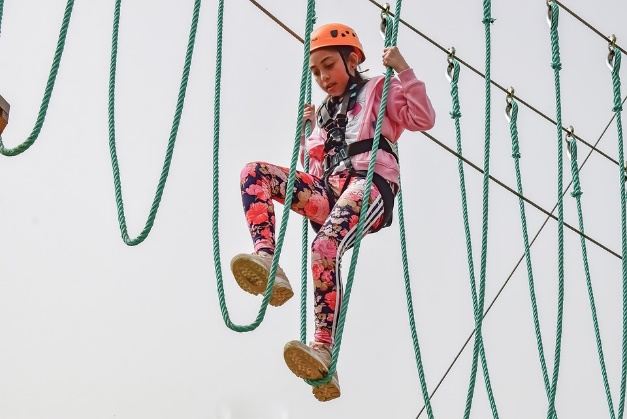 na terytorium całego świataprzez cały rok (okres ubezpieczenia) w szkole i poza szkołą, np. podczas lekcji wychowania fizycznego, zawodów szkolnych, wycieczek, praktyk zawodowych, wakacji.w związku z wyczynowym uprawianiem sportu (nie dotyczy uprawiania sportów ekstremalnych, które są wyłączone z ochrony)W tym miejscu podkreślamy, że ubezpieczenie NNW uczniów jest ubezpieczeniem dobrowolnym, ale zawarcie tego ubezpieczenia w formie polisy grupowej, umożliwia uzyskanie lepszych warunków cenowych 
i szerszego zakresu ubezpieczenia niż w polisie indywidualnej. Polisa grupowa zawarta przez szkołę umożliwia zwolnienie z opłaty składki 10% uczniów w trudnej sytuacji finansowej w formie tradycyjnej. Ponadto informujemy iż szkoły, które wysyłają uczniów na praktyki zawodowe muszą zapewnić tym uczniom ubezpieczenie od następstw nieszczęśliwych wypadków. Wynika to z Rozporządzenia Ministra Edukacji Narodowej z dnia 28 lutego 2019 r. w sprawie praktycznej nauki zawodu – § 8 ust. 1 pkt. 3 (Szkoła kierująca uczniów na praktyczną naukę zawodu zapewnia ubezpieczenie uczniów od następstw nieszczęśliwych wypadków).Pracując nad ofertami ubezpieczenia szkolnego dla dzieci i młodzieży bardzo mocno zwracaliśmy uwagę na to, aby oferty te spełniały wszystkie założenia, o których jest mowa w wytycznych Komisji Nadzoru Finansowego w komunikacie z dnia 13 lipca 2017 r. w sprawie ubezpieczeń dzieci i młodzieży szkolnej dostępnym na stronie: https://www.knf.gov.pl/knf/pl/komponenty/img/KNF_ubezpieczenia_NNW_dzieci_i_mlodziezy_szkolnej_13_07_2017_57473.pdfPrzede wszystkim zależało nam na tym, aby oferty te zapewniały możliwie jak najlepszą ochronę ubezpieczeniową i bezpieczeństwo dzieciom i młodzieży w Państwa placówkach. W naszej opinii na szczególną uwagę zasługuje w tym roku oferta InterRisk TU S.A. VIG 
i Colonnade Insurance S.A. , które to oferty są najkorzystniejsze pod względem wysokości oferowanej składki przy bardzo szerokim zakresie ubezpieczenia. Oferta InterRisk jest nieznacznie droższa niż oferta Colonnade, ale zawiera bardzo wysokie świadczenia za pobyt w szpitalu w wyniku NW oraz pobyt w szpitalu w wyniku choroby (100 zł za dzień) oraz świadczenie Assistance EDU Plus w zakresie podstawowym. Oferta InterRisk jest szczególnie korzystna dla placówek takich jak żłobki, przedszkola i domy dziecka, dla których składka od osoby w tej ofercie jest niższa. Ofertę InterRisk rekomendujemy Państwu w tym roku szkolnym jako najkorzystniejszą dla żłobków, przedszkoli i domów dziecka. W przypadku pozostałych ofert placówek oświatowych z pewnością warto również rozważyć wybór tej oferty z uwagi na bardzo szeroki zakres ubezpieczenia, wysokie świadczenia za pobyt w szpitalu oraz ciekawe pakiety dodatkowe (np. PAKIET KLESZCZ). Na szczególną uwagę w przypadku oferty InterRisk zasługuje również pakiet ofert dodatkowych w zakresie ochrony ubezpieczeniowej dla nauczycieli, dyrekcji placówki oświatowej oraz uczniów, takich jak ubezpieczenie OC nauczycieli, OC dyrektora, Ochrona Prawna dla nauczycieli, Ochrona Prawna dla dyrektora, OC w życiu prywatnym, OC podczas praktyk zawodowych odbywanych przez uczniów, czy też pakiety ubezpieczeń zdrowotnych dla nauczycieli, dyrektora i pozostałego personelu szkolnego. Szczegółowy dot. oferty w tych zakresie znajdują się z załączonym materiale dot. porównania ofert oraz w dodatkowych materiałach informacyjnych, które możemy Państwu przesłać.Jeżeli zależy Państwu na wyborze oferty z wysokimi sumami ubezpieczenia np. 25 000 zł 
i powyżej (wybór oferty z wysokimi SU Państwu rekomendujemy ponieważ oznacza to wyższe wypłaty świadczeń z tytułu uszczerbku na zdrowiu i pokrycia kosztów leczenia), to rekomendujemy Państwu wybór oferty Colonnade lub Compensy z uwagi na niższą składkę od osoby w porównaniu z ofertą InterRisk przy porównywalnym i bardzo szerokim zakresie ochrony ubezpieczeniowej.W przypadku tych placówek i tych rodziców, które chcą ubezpieczyć uczniów (podopiecznych) online za pośrednictwem dedykowanej platformy internetowej oraz oczekują wyższych świadczeń za uszczerbek na zdrowiu oraz wysokich świadczeń z tytułu zwrotu kosztów operacji plastycznych 
w następstwie NW jak również z tytułu poniesionych kosztów rehabilitacji, rekomendujemy w tym roku wybór oferty Compensy.Oferty wszystkich ubezpieczycieli, którzy znaleźli się w tym raporcie są godne polecenia i dają dzieciom i młodzieży w Państwa placówkach szeroką ochronę, a przede wszystkim (co wyróżnia je wśród ofert konkurencji) zapewniają możliwość pokrycia bardzo wysokich kosztów leczenia 
i rehabilitacji oraz środków pomocniczych i ortopedycznych, które mogą pojawić się w przypadku wystąpienia nieszczęśliwego wypadku u dziecka.Co warte podkreślenia – wszyscy ubezpieczyciele oferuje bardzo dobry serwis, jeżeli chodzi o obsługę szkód i wypłatę świadczeń. W związku z tym możemy zarekomendować Państwu ofertę każdego Ubezpieczyciela, którą prezentujemy w niniejszym raporcie.Na koniec pragniemy również podkreślić, iż w razie potrzeby złożenia reklamacji do danego Ubezpieczyciela w związku z likwidacją szkody nasza kancelaria oferuje rodzicom (na podstawie odrębnego pełnomocnictwa) bezpłatną pomoc w procesie reklamacyjnym u Ubezpieczyciela.Jednocześnie na podstawie art. 32 ust. 1 pkt 6 Ustawy z dnia 15 grudnia 2017 r. o dystrybucji ubezpieczeń informujemy, iż w związku z proponowaniem zawarcia niniejszej umowy ubezpieczenia otrzymujemy wynagrodzenie prowizyjne od ubezpieczycieli uwzględnione w kwocie składki ubezpieczeniowej.W razie pytań lub wątpliwości prosimy o kontakt z brokerem Państwa obsługującym.Z poważaniem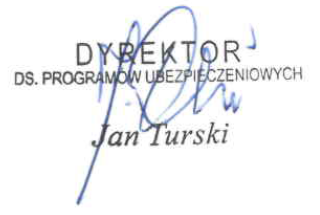 W załączeniu:Raport z porównania ofert NNW uczniów i OC nauczycieli 2020 (tabela nr 1, tabela nr 2a, 2b, tabela nr 3)Materiały informacyjne o ofertach poszczególnych UbezpieczycieliInformacje o produkcie ubezpieczeniowym (IPID) wraz z OWUOświadczenie o wyborze oferty (wzór).wersja 5 z dn. 22.06.2020 r.